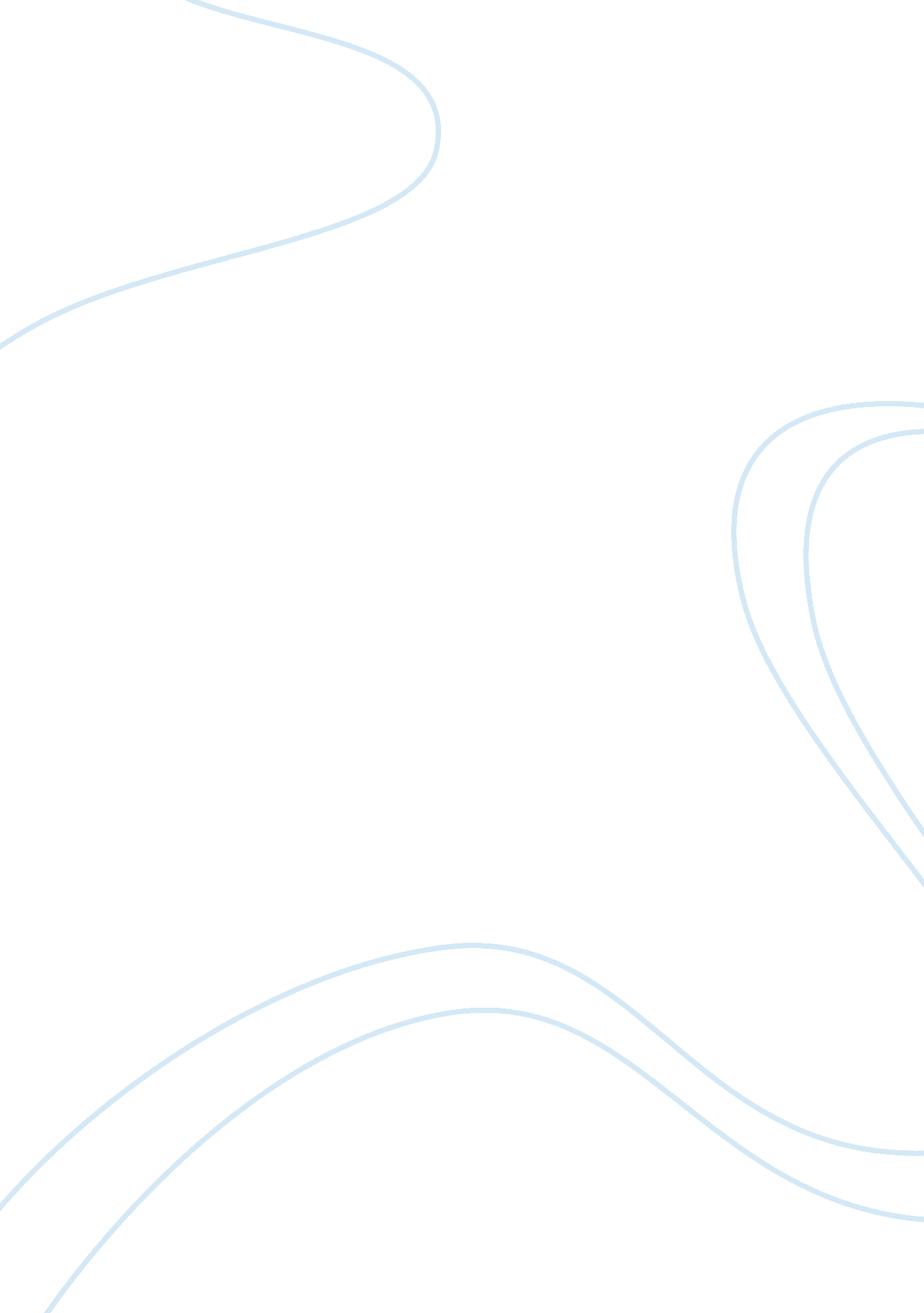 The scholarly conversation essay samplesTechnology, Internet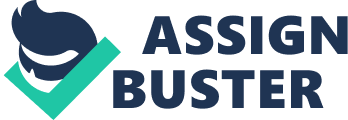 The use of cell phones in one the high in the era of technological advancement and this gives rise to the question if the people are getting addicted to the use of cell phones. Cell phones are now not only devices for telecommunication, but it comes with additional features which increase its popularity and frequency of use. The concern which could be zeroed in after conversation was the fact that cell phones are an integral part of the social life. In the age of social media and virtual domain, cell phones would inevitably be used much more than it was before as one could access the internet on the device and all sorts of communication could be done through it. As such, the argument that the societal life of people is getting hampered owing to the use of cell phones could be countered. An analogy with the internet was drawn citing that cell phone use was ubiquitous like the use of internet. Many questioned the concept of nomophobia and if it could be generalized for one and all. The symptoms of nomophobia needed to be categorized by age and occupation according to many as these variables would influence the sort of use of the cell phone. 
Thus, it is clear that there is ample room for research in this matter and the unanswered questions need to be addressed. In the age of technological boom, it is very important to understand how much it is good to be dependent on the technological devices. Excessive use and dependence might actually lead to addiction of the use. Cell phones are the biggest boon as well as threat to the human population and the reasons and effects on its overuse need to be delved deep into so that it cannot affect the individual badly. 